Sakramenty w służbie jedności Kościoła ŚwiętegoZapraszam na katechezę: Proszę kliknąć w poniższy linkhttps://view.genial.ly/5eb059377f85d80dc7a3d95f/presentation-sakramenty-w-sluzbie-konunii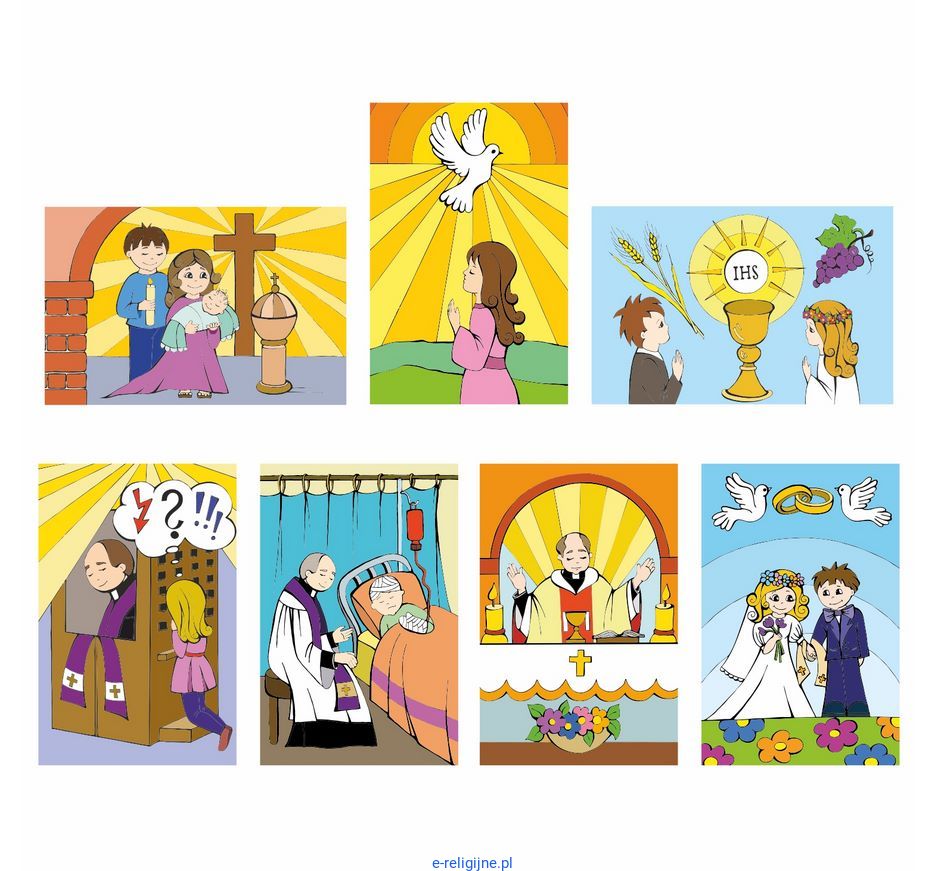 Zaśpiewaj piosenkę pt.: „Śpiewam, rymuję wiarę pojmuję. Siedem sakramentów”: https://www.youtube.com/watch?v=ruiwE9mcZxs